Изобразительное искусство как средство формирования целостного отношения к  природе детей старшего дошкольного возраста     Формирование экологической культуры начинается в дошкольном возрасте. Именно в дошкольном детстве закладываются основы правильного отношения к окружающему миру (природе, вещам, людям). Кроме того, дети этого возраста наиболее чувствительны к восприятию искусства.  В настоящее время имеется ряд исследований по проблеме формирования основ экологической культуры у старших дошкольников, однако, остается открытым вопрос о поиске наиболее эффективных средств. Интерес вызывает вопрос влияния изобразительного искусства на формирование ценностного отношения к природе  детей старшего дошкольного возраста.Для полноценного восприятия произведения живописи детям необходим запас наблюдений в природе, опыта положительно-активного отношения к ней. Чем больше опыт наблюдения за природой, тем глубже восприятие произведений изобразительного искусства.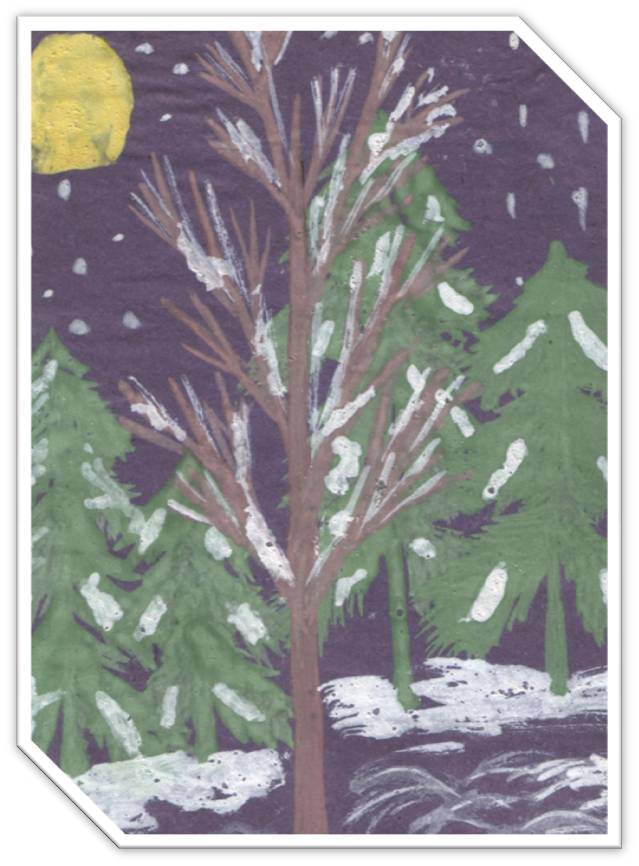 Система занятий была построена таким образом, что на первых занятиях дошкольники учились воспринимать красоту природы, переданную в пейзажных картинах. Отмечали средства выразительности, которыми пользовались художники, предавая красоту природы в разное время года, время суток: колорит осени, зимы. На последующих занятиях ставилась цель: формировать познавательный интерес и воспитывать заботливое отношение к природе: давались представления о некоторых свойствах, о значении и использовании различных природных ресурсов. Предлагались различные способы изображения.При подготовке к занятиям проводились целевые прогулки, экскурсии, во время которых дети отмечали особенности природы: цвет неба, земли, особенности деревьевПараллельно велась работа на кружке «Семицветик». План составлен основываясь на художественно-экологическую программу «Природа и художник».На каждом занятии изобразительного искусства решались следующие задачи: - передача и накопление опыта эстетического (эмоционально-ценностного) отношения к миру;- передача и приумножение опыта творческой деятельности.     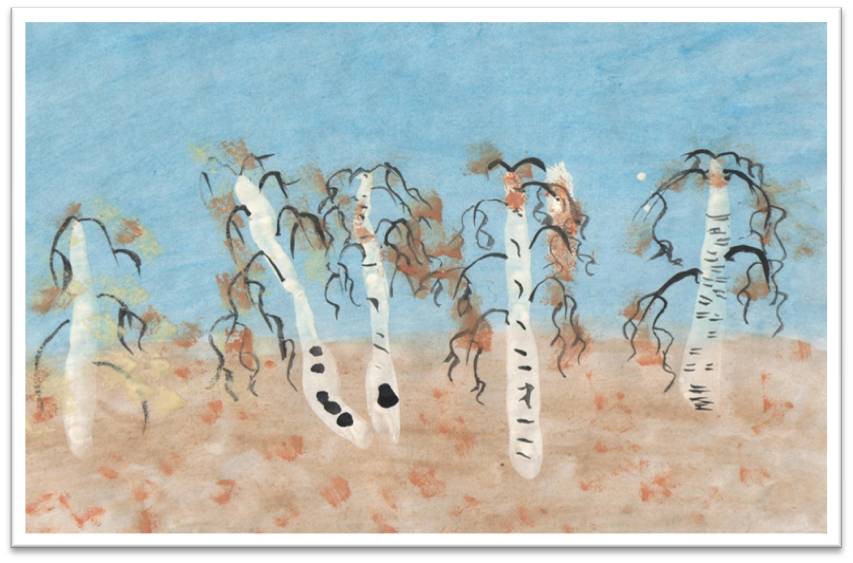 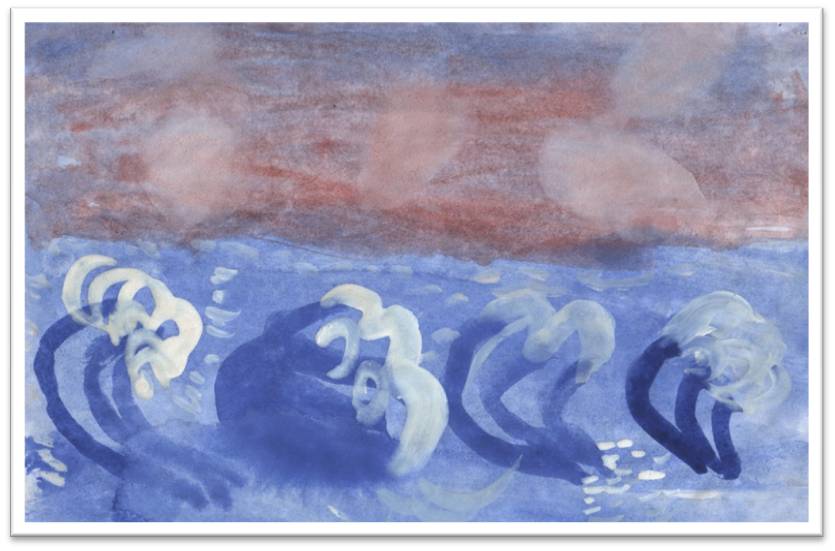 «Золотая осень»                                        «Вода в природе»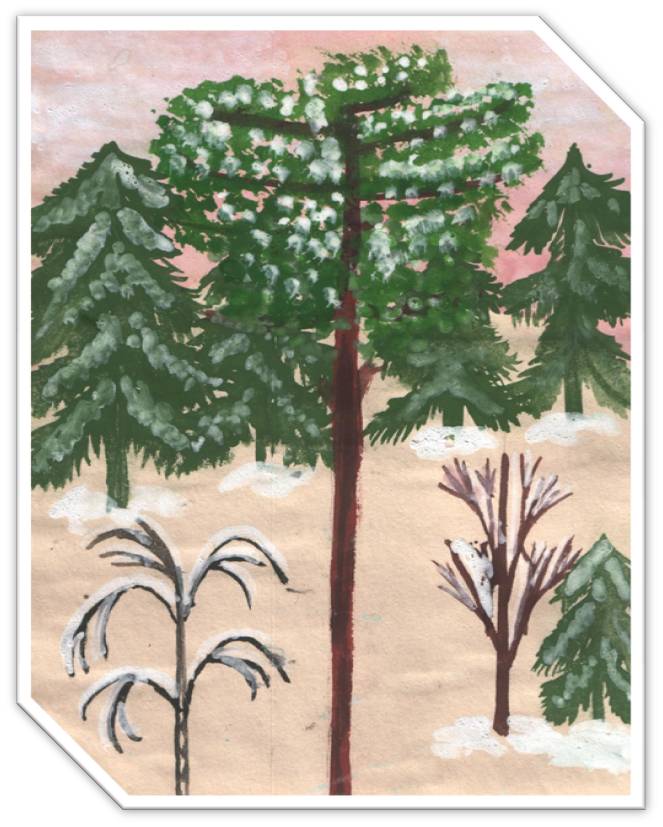 «Зимние фантазии»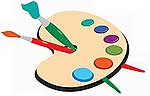 Рубрика «Слово педагогу»Рубрика «Слово педагогу»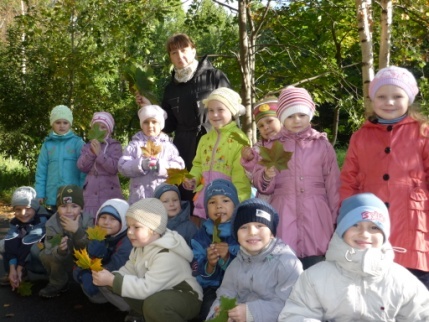 Тихомирова Светлана Витальевна,воспитатель МБДОУ № 1 «Золотой петушок»